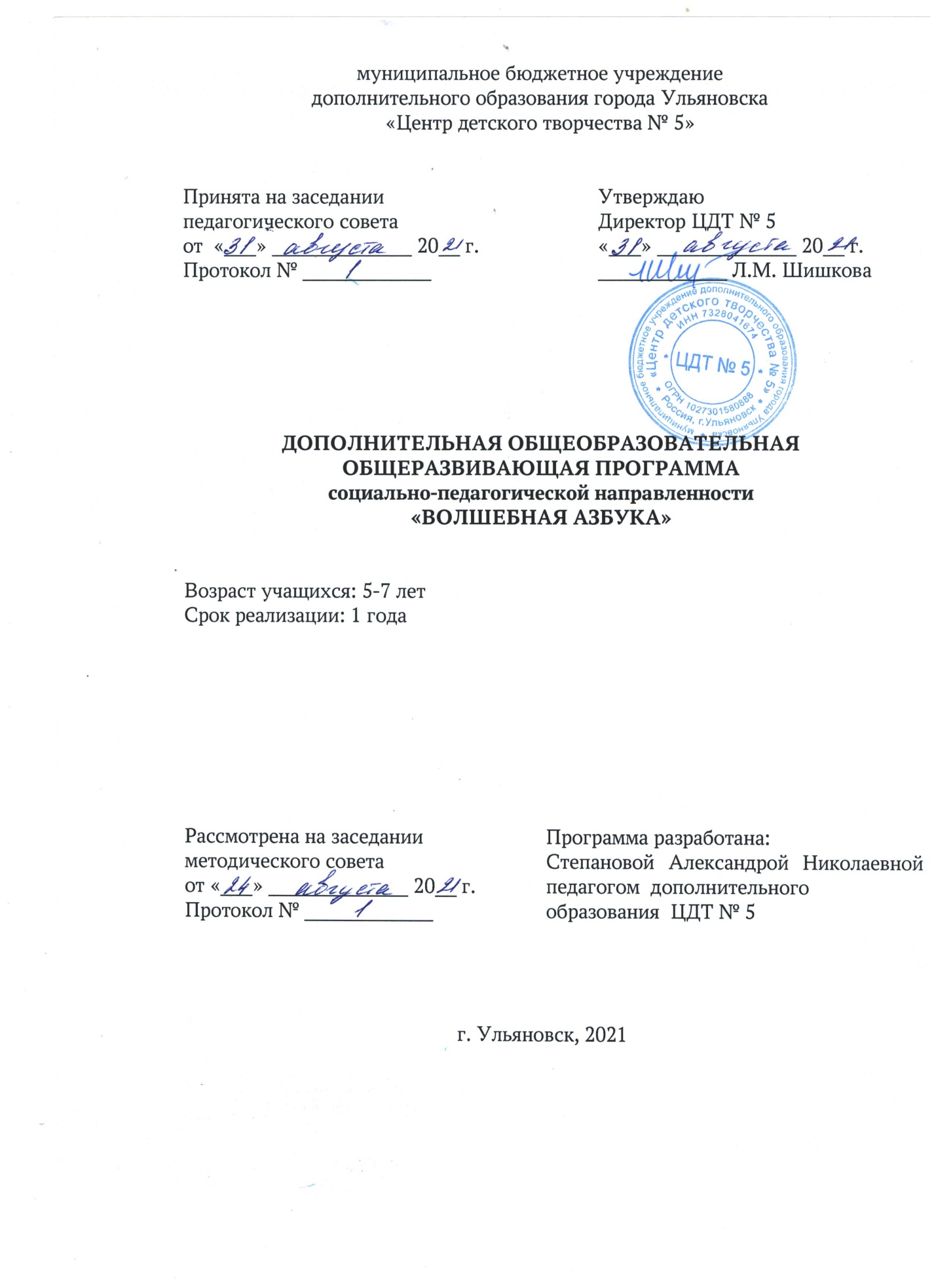 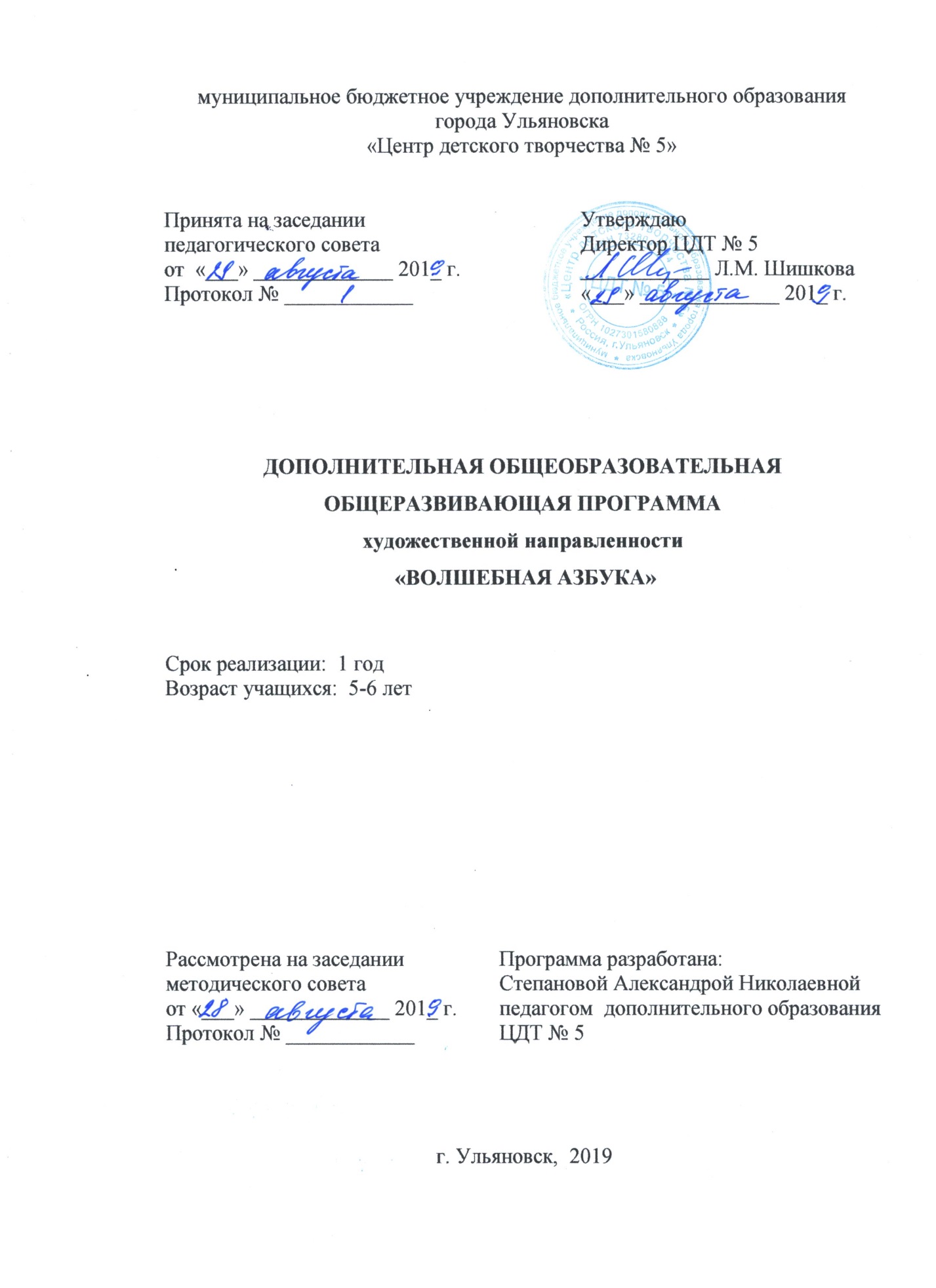 I.КОМПЛЕКС ОСНОВНЫХ ХАРАКТЕРИСТИК1.1. Пояснительная запискаДополнительная общеобразовательная общеразвивающая программа «Волшебная азбука»разработана  на 1 год обучения для детей в возрасте  5-6 лет, реализуется в социально-гуманитарном отделе – в объединении «Радуга», предназначена для образовательно-воспитательного процесса в учреждениях дополнительного образования детей.Программа является модифицированной с авторским подходом к разработке, она приведена в соответствии с современными требованиями, в программе учтены положения новых нормативных документов по вопросам обучения, воспитания и развития детей в системе дополнительного образования. Программа основана на методике кандидата педагогических наук, автора многих методических изданий Надежды Сергеевны Жуковой. Обучение планируется вести по «Букварю» Н.С. Жуковой, который является пособием по обучению дошкольников правильному чтению и рекомендован Министерством общего и профессионального образования Российской Федерации.Направленность программы – социально-гуманитарная, так как обучение  направлено на социальную адаптацию, повышение уровня готовности воспитанников дошкольного возраста к обучению в школе, формирование знаний об основных сферах современной социальной жизни, создание условий для развития коммуникативной, социально успешной личности.Программа выполняет обучающую, развивающую, эстетическую, диагностическую функции.     Целесообразность. Обучение чтению дошкольников–это важный этапна пути подготовки к школе, т. к. читающие дети легче и быстрее усваивают школьную программу, проще переносят адаптационный период в начальной школе, испытывают большее чувство уверенности в своих возможностях, что позволяет им показывать хороший уровень знаний и умений.Интеллектуальное развитие ребенка дошкольного возраста предполагает не только расширение кругозора, но и совершенствование умений воспринимать мир, сравнивая, наблюдая, оценивая, понимая зависимость, связь происходящих процессов. Период подготовки к школе является ответственным не только для ребенка, но и для его родителей. Начальное образование в школе - это большой труд, огромная физическая и психологическая нагрузка. Облегчить первые шаги первоклассника, пробудить его интерес к новым знаниям, воспитать творческий подход к овладению ими, помочь развить личностные качества ребенка - вот основные мотивы создания данной программы. Ведущая роль в этом процессе принадлежит педагогу, умеющему организовать учебный процесс так, чтобы ребенок получал радость от занятий.Учитывая сложность и разнообразие школьных программ, изменяются и требования к подготовительному периоду. Поэтому программа «Волшебная азбука» предусматривает задания разной сложности, позволяет ребёнку выбирать свой уровень, проявлять интерес к росту. Элементы школьных уроков ранее не использовались в дошкольных программах, мотивируя последующей потерей интереса к знаниям. Но практика показала, как тяжело ребёнку осваивать звуковой анализ слова, письмо элементов букв, как трудно нечитающему ребёнку воспринимать учебный материал. Данная программа рекомендует более подробную работу над словом, звуком, предложением.По результатам исследований, дети прошедшие двухгодичные курсы подготовки к школе, отличаются от своих сверстников более широким кругозором, грамотной речью, их интересы носят более продуктивный характер. Ярко выражен интерес к учебе, более заметны навыки дисциплины,   трудолюбия.   Данная   программа   отвечает   особенностям   работы   с   детьми-дошкольниками в системе дополнительного образования.       Актуальность программыопределяется ее направленностью насоздание условий для развития познавательных способностей детей, общих учебных умений и навыков. Для успешного обучения необходимо, чтобы ребенок пришел в школу подготовленным. От того, насколько высока эта готовность, зависит процесс адаптации к школе и дальнейшие успехи в учебе. Основанием для создания программы «Волшебная азбука» послужил возросший спрос родителей на дополнительные образовательные услуги познавательно-речевой направленности, а именно обучению чтению и письму. Отличительной особенностью программы «Волшебная азбука» является соответствие программы социальному заказу общества. Букварь Н.С. Жуковой пользуется популярностью среди родителей.  Это вполне обоснованно, так как при составлении "Букваря" сочинитель использовала собственный 30-летний опыт работы логопеда, что в первый раз позволило соединять обучение грамоте с предупреждением ошибок на письме, возникающих в школьном возрасте. Букварь основан на классическом подходе к обучению чтению и дополнен уникальными решениями.     Для закрепления навыка слитного чтения слогов, на каждой страничке даны столбики слогов. Можно читать по вертикали, по горизонтали, вразброс, тренируя скорость чтения. Все слова, в том числе в текстах, разбиты на слоги, что упрощает процесс чтения.Желание научиться читать и писать есть у каждого ребенка, но не каждый понимает, как долог и труден путь постижения грамоты. Родители зачастую неправильно обучают своего ребенка чтению: не освоив звуковой культуры речи, пытаются добиться слитного чтения слогов. На занятиях дети сначала знакомятся со звуками, параллельно читают звуки, обозначенные разным цветом, объединяя их в слоги и слова.Работа по обучению грамоте включает в себя не только звуковой анализ слова, но и дидактические игры на грамматический строй речи, а также работу над предложением. В течение учебного года дети знакомятся с мягкими и твердыми согласными, гласными звуками, читают и складывают  слова, работают над предложением, совершенствуют технику чтения, во время занятий отводится время на   подготовку руки к письму.Программа «Волшебная азбука» рассчитана на один год обучения детей в возрасте 5-6 лет.Отбор детей в объединение осуществляется в соответствии с Уставом ЦДТ№5 и СанПиН. Дети зачисляются в объединение на добровольной основе. Наполняемость групп - 12 человек.Данная программа содержит 2 модуля. Обучение по 1-му модулю проходит с сентября по декабрь, период обучения по 2-му модулю – с января по май.Первый модуль рассчитан  на 32 часа, второй модуль  - на 40 часов.    Сроки реализации (продолжительность образовательного процесса):36 недель (сентябрь - май), 72 часа.Форма обучения очная с постоянным составом учащихся.    Занятия проводятся 2 раза в неделю. Продолжительность одного занятия 25 минут.Выпускники поступают в общеобразовательные школы.Программа может реализоваться в детских учреждениях дополнительного образованиях, в школах раннего развития и предусматривает групповые формы занятий.Основные формы работы с детьми: беседы, игры, заучивание стихов, отгадывание загадок, чтение, печатание слов, предложений, слогозвуковой анализ слов. Особенность организации образовательного процесса - этоигры созвуками и буквами; дидактические игры со словами и предложениями: «Угадай первый звук в слове», «Назови слово на определённый звук»,  «На что похожа буква», «Где находится звук», «Дорисуй букву», «Придумай предложение», игры с магнитной азбукой: «Чудесный мешочек», «Какой буквы не стало», «Найди домик для буквы, для слова, для предложения», « Один-много», «Украсим слово» и т.д.     Игры-путешествия включают разнообразный познавательный материал, богатый речевым наполнением. Сценарии игр-путешествий включают заучивание стихов, чистоговорок, театрализацию.  Разнообразие форм и методов исключает утомляемость детей и предусматривает повышение их работоспособности.Новизна программы заключается в использовании и сочетании различных методов и приемов работы, в выборе формы занятий: беседа, путешествие, конкурсы и пр.  при организации учебно-воспитательного процесса.1. 2. Цель и задачи программыЦельпрограммы – обучение грамоте детей дошкольного возраста в процессе подготовки к школе.Задачи программы:Предметные:Закрепить знания о звуках и буквах.        Учить читать слова и короткие предложения.        Учить записывать слова печатными буквами на слух.         Познакомить   со   схемой   предложения   и   письменным   анализом   слов   в   цветном
        обозначении.         Продолжать работу над предложением: составлять предложения с заданным словом, на
        заданную тему, используя определения, увеличивая длину предложения.        Осуществлять работу  по  подготовке  руки  к  письму:   в  тетради  в  линейку,  учить
        копировать элементы букв, правильно держать ручку, карандаш.          Совершенствовать технику чтения.        Развивать умение читать слоги и слова, «печатать» их на слух.2.  Метапредметные: развивать  познавательный интерес, память, внимание, мышление, воображение, прививать интерес и любовь  к  чтению.  Развивать память, речь, мышление, внимание, обогащать словарь.        Совершенствовать грамматический строй речи, развивать навыки копирования письма,
координацию движения руки, аккуратность.Развивать творчество, воображение, фантазию, выразительность речи.
Формировать поведенческие навыки во время занятий.3.  Личностные: Воспитывать интерес к знаниям, положительное отношение к учёбе,       морально-нравственные качества,  интерес к чтению и письму, стремление выполнять             задания аккуратно, любовь к русской литературе, родному языку.1.3. Содержание программы       В содержании дополнительной общеобразовательной общеразвивающей программы «Волшебная азбука» допускается вариативность, некоторые изменения в количестве часов на изучение системного материала, в содержании занятий, форме их проведения.     Содержание программы может корректироваться, на освоение тем может планироваться большее количество часов для того, чтобы учащиеся лучше и более полно и прочно усвоили материал. Содержание программы выстроено согласно учебному плану, взаимосвязано между собой: на последующих занятиях совершенствуются знания, умения, навыки предшествующих.         Содержание дополнительной общеобразовательной общеразвивающей программы «Волшебная азбука» включает в себя описание разделов для групповой работы:Характеристика звуков, букв. Звуковой анализ слова.Работа над предложением.Обучение чтению.Подготовка руки к письму.         Разделы выстроены в соответствии с последовательностью, заданной учебным планом, включают описание теории и практики, форм контроля.УЧЕБНЫЙ ПЛАН Модуль 1Содержательная частьРаздел 1Характеристика звуков, букв. Звуковой анализ слова.Цель:познакомить детей с буквами. Научить осуществлять звуковой анализ слова.Задачи:Образовательные(предметные)  -Научить  различать звуки в словах, давать им характеристику (мягкие, твёрдые, гласные, согласные, звонкие, глухие);Помочь выучить буквы;Научить производить звуковой анализ слова и рисовать к слову цветную схему.
Метапредметные -Развивать фонематический слух;Развивать память, мышление.
Личностные -Воспитывать интерес к звуковой культуре речи;Воспитывать желание освоить грамоту, научиться читать.Теория:Словесно-наглядный метод знакомства с темой.Рассказ о звуках речи. Понятия: звуки гласные, согласные, твёрдые и мягкие. Работа со схемой слова. Практика:Работа в тетрадях с печатной основой «От А до Я» Е.В.Колесниковой.Работа со звуковой линейкой, с магнитной азбукой.Знакомство с новым звуком.Характеристика звука.   Звуковой анализ слова.Звуковые игры.Выполнение заданий в рабочих тетрадях.Работа с дидактическим материалом.Рисование звуковой схемы слова цветными карандашами.Формы подачи материала:игровая (игра-путешествие, словесные игры), беседа, рассказ, демонстрация.Оборудование и материалы:Букварь,игрушки, предметные картинки, бумага, цветные карандаши. Формы контроля:Наблюдение, анализ.Предполагаемые результаты. Дети будут знать:Все слова состоят из звуков. Звук на письме обозначается буквой. Звуки бывают гласные и согласные, мягкие и твёрдые. Слово можно нарисовать, изображая каждый  звукцветным кружком или квадратом.Все буквы русского алфавита.Гласные звуки изображаются красным цветом, твёрдые согласные - синим, а мягкие
согласные - зелёным цветом.Дети будут  уметь:Различать гласные и согласные, мягкие и твёрдые звуки.Прочитать слово и сделать к нему цветную схему.
Раздел 2Работа над предложениемЦель:закреплять умение составлять разные предложения.Задачи:Образовательные (предметные) -учить придумывать предложения о предмете, по картинке, с заданным словом, на
заданную тему;закрепить умение составлять схему предложения;продолжать учить отвечать на вопрос полным предложением;учить удлинять предложение;учить использовать в предложении синонимы, антонимы, прилагательные.
Метапредметные -развивать речевые навыки, связную речь;совершенствовать грамматический строй речи;обогащать словарный запас речи;•	формировать навыки распространения простых предложений.
Личностные -воспитывать интерес к родной речи, желание научиться говорить правильно;воспитывать навыки культуры речи.Теория.Словесно — наглядный метод знакомства с темой. Практика.•	Работа в тетрадях с печатной основой «От А до Я» Е.В.Колесниковой.Рисование, участие в играх. Составление предложений по картинкам, о предмете, на заданную тему.Удлинение предложений.Игры на грамматический строй речи. Составление схемы предложения.Формы подачи материала:игровая (игра-путешествие, словесные игры), беседа, рассказ, демонстрация.Формы контроля: Опрос, наблюдение.Предполагаемые результаты.
Должны знать:Предложение состоит из слов.В предложении может быть 2, 3,4 и более слов.Предложение можно придумать о любом предмете, на любую тему.Слова в предложении связаны между собой и имеют свой порядок следования.•Предложение можно записать схемой.
Должны уметь:Составлять предложение о предмете, по картинке, на заданную тему.Отвечать на вопрос полным предложением.Определять количество слов в предложении. Составлять на бумаге схему предложения.Преобразовывать простое предложение в распространённое.Следить за своей речью, замечать ошибки в речи товарищей.
Раздел 3Обучение чтениюЦель:научить детей читать слоги и несложные слова и предложения.Задачи:Образовательные  (предметные)-Помочь детям выучить буквы русского алфавита;Учить читать открытые и закрытые слоги;Учить составлять слог из букв на магнитной азбуке, используя навыки различения
мягких и твёрдых звуков;Продолжать учить работать в тетради с печатной основой, изображать букву, слово на
бумаге;Учить читать слоги, слова, предложения.
Метапредметные -Развивать фонематический слух;Развивать технику чтения;Совершенствовать навыки работы с книгой, карандашом, дидактическим материалом;Развивать самостоятельность, усидчивость, трудолюбие.
Личностные  -Воспитывать желание научиться читать;Воспитывать ответственность за выполнение задания.
Теория.Словесно-наглядный метод знакомства с темой.
Практика.Работа в тетрадях с печатной основой «От А до Я» Е. В. Колесниковой.Чтение по букварю.Выполнение заданий на магнитной азбуке.Рисование Беседа по теме предыдущего занятияПоказ новой буквыРабота по демонстрационным плакатам: звуковой анализ, чтение слоговВыполнение заданий в рабочей тетрадиИгры с буквами и словамиРабота с магнитной азбукойИндивидуальные задания по карточкамЧтение по букварюПечатание, рисование, раскрашивание звуковФормы подачи материала:игровая (игра-путешествие, словесные игры), беседа, рассказ, демонстрация.Формы контроля:Опрос, наблюдение, анализПредполагаемые результаты.
Должны знать:Все буквы русского алфавита.Как слитно прочитать слог, какую букву написать после твёрдого и после мягкого звука.Между словами в предложении есть пробел.В конце предложения ставится точка.
Должны уметь:Читать слоги, короткие слова.Различать в печатном тексте отдельное слово, предложение.Читать короткие предложения, понимать смысл прочитанного предложения.Повторить прочитанное слово, предложение.Пользоваться книгой, работать в тетради с печатной основой.Раздел 4Подготовка руки к письмуЦель: подготовить руку к письму.Задачи:Образовательные (предметные) -Закреплять навыки правильной посадки при письме;Учить безотрывному написанию элементов букв;Познакомить с тетрадью в косую линейку, учить выполнять задания по образцу;•	Учить соблюдать правила письма, видеть рабочую строку, не выходить за её пределы,соблюдать наклон;•	Учить выполнять задание ручкой.
Метапредметные -•	Развивать умение копировать по образцу;•	Развивать мелкую моторику.
Личностные -Воспитывать аккуратность, внимательность, интерес к практическим заданиям;Воспитывать аккуратность, самостоятельность.Теория.Демонстрация образцов правильного письма, прописей, рассказ о правильной посадке, о положении тетради, пользовании карандашом, ручкой.Практика. Письмо в тетрадях по образцу. Пальчиковая гимнастика.
Формы подачи материала:игровая (игры «Умный карандаш», «Карандаш - автомобиль»), беседа, рассказ, демонстрация.Формы контроля:Опрос, наблюдение, анализПредполагаемые результаты.Должны знать:Как правильно сидеть при письме.Как правильно держать карандаш, ручку.О положении тетради при письме.•	Об ответственности за выполнение задания.
Должны уметь:Соблюдать правила посадки и правила пользования карандашом и ручкой.Копировать элементы письма по образцу.Не выходить за пределы строки, различать рабочую и вспомогательную строку.Выполнять задание самостоятельно и до конца.1.4. Предполагаемые результатыК концу года обучения будут знать:все буквы русского алфавита; гласные и согласные буквы, их различия;мягкие и твёрдые звуки что такое слог; что такое слово; звуковой состав слога и слова; что такое предложение.Будут уметь:характеризовать гласные и согласные буквы;делить слова на слоги.читать слова и короткие предложения, записывать слова печатными буквамисоставлять схему предложения, производить звуковой анализ слова, изображать звуки в
цвете.удлинять предложение, использовать в речи прилагательные, придумывать синонимы,
антонимы к словам.работать по букварю: читать, следить за текстом, находить нужную  страницу, строчку,
столбец.работать в тетради в косую линейку: выполнять письмо по образцу, соблюдая наклон,
интервалы.соблюдать аккуратность при письме, старание, самостоятельность.составлять предложения с данным словом, на данную тему; Критерии воспитательной работы:выполнение правил поведения в объединении (здороваться, прощаться, вежливо разговаривать).II. КОМПЛЕКС ОРГАНИЗАЦИОННО-ПЕДАГОГИЧЕСКИХ УСЛОВИЙ 2.1.Календарный учебный график2.2. Условия реализации программы1. Материально-технические и санитарно-гигиенические условия.Для успешного  освоения курса программы необходимы следующие условия:   учебный кабинет, оборудованный в соответствии с санитарно-гигиеническими нормами  и требованиями для организации  учебно-воспитательного процесса, где дети сидят по 2 человека за столом, наличие демонстрационного и раздаточного материала.2. Организационные условия.   Занятия проводятся по расписанию. Группы учащихся комплектуются в соответствии с возрастом и годом обучения.   Программа реализуется педагогом дополнительного образования первой квалификационной категории. Педагог имеет высшее педагогическое  образование. Курсовую подготовку прошёл в 2018 году. Педагог участвует в конкурсах профессионального мастерства на уровне образовательной организации, городского и регионального уровней.Материально – техническое обеспечениецветные  карандаши;простой карандаш;ластик;тетради в широкую линейку;буквари;разрезная азбука;наглядный демонстрационный материал: предметные картинки, тематические картинки, буквы, азбука в картинках и т.д.доска, цветные мелки;магнитно-маркерная доска, маркеры;игрушки;демонстрационные плакаты с буквами и словами;демонстрационные буквы разного цвета;красные, синие и зелёные кружки (квадраты) на каждого ребёнка.2.3. Формы контроля      Формы контроля разработаны для определения результативности освоения дополнительной общеобразовательной общеразвивающей программы «Волшебная азбука».      Согласно учебным планам, в программу включены следующие формы контроля: –   устный опрос (контрольные вопросы); –   письменный опрос (письменные контрольные проверочные работы, самостоятельные      работы); собеседование; наблюдение; анализ        Педагогический контроль предполагает такие виды как: входящий, текущий, итоговый годовой.      Входящий контроль осуществляется в начале учебного года. Он направлен на выявление знаний, умений и навыков по предмету, который будет изучаться. По её результатам намечается план работы на год в целом с группой и с отдельными детьми.      Формы контроля: собеседование; наблюдение;  устный опрос.   Текущий контроль осуществляется по итогам первого полугодия (декабрь). Задачи текущего контроля: •	выявление уровня освоения учащимися программного материала;       Форма контроля – собеседование, опрос, анализ, самоанализ, которые осуществляются в процессе занятия и ходе выполнения контрольных упражнений.     Итоговый контроль проходит в конце учебного года (май) и служит для выявления уровня освоения учащимися программы за год. В ходе итогового контроля оцениваются знания, умения и навыки детей, результаты сравниваются, делаются выводы.      Для контроля освоения учащимися определенного раздела (отдельной темы) программы предусмотрены следующие методы и формы: –   устный опрос; –   письменный опрос; наблюдение за выполнением заданий; анализ.2.4. Оценочные материалыУровни и критерии диагностики.     Три раза в год на всех этапах обучения отслеживается личностный рост ребенка по следующим параметрам:усвоение знаний по базовым темам программы;овладение умениями и навыками, предусмотренными программой;коммуникативные качества (в том числе и умение общаться в коллективе);овладение такими качествами, как усидчивость, аккуратность, трудолюбие, самостоятельность.         Входная диагностика предусматривает выявление стартовых знаний, умений и навыков у детей, уровень их развития.    Текущая диагностика показывает, как дети справляются с заданиями, усваивают разделы программы. Выявляются три уровня освоения знаниями, которые помогут педагогу выработать дальнейшие методы работы с детьми.    Итоговая диагностика показывает, кто из детей успешно усвоил весь учебный материал.     Итоговая проверка освоения программы осуществляется в форме опроса, выполнения контрольных заданий, выполнения  индивидуальных и групповых тестовых заданий по пройденной теме.    Результаты освоения программы определяются в процентном соотношении.С целью выявления уровней обученности и воспитанности  предлагается следующая градация: 0 – 3 балла – ниже среднего;4 – 7  баллов – средний;8 – 10 баллов – высокий.Критерии диагностики. Уровни.Оценка диагностики знаний, умений, навыков и воспитанности проводится по 10-ти бальной системе:от 0 до 3 баллов – низкий уровень;от 4 до 7 баллов – средний уровень;от 8 до 10 баллов – высокий уровень.Формы контроля:наблюдение, анализ, устный опрос; письменный опрос; наблюдение за выполнением заданий.2.5. Методические материалы     Организация образовательного процесса по дополнительной общеобразовательной общеразвивающей программе «Волшебная азбука» осуществляется очно. Учебные занятия проходят по комбинированному типу, так как включают в себя повторение пройденного, объяснение нового, закрепление материала и подведение итогов.      На занятиях используются  следующие методы реализации программы:методы мотивации и стимулирования развития у детей первичных представлений и приобретения детьми опыта поведения и деятельности (образовательные ситуации, игры);методы создания условий, или организации развития у детей первичных представлений и приобретения детьми опыта поведения и деятельности (метод приучения к положительным формам общественного поведения, упражнения, образовательные ситуации);методы, способствующие осознанию детьми первичных представлений и опыта поведения и деятельности (рассказ взрослого, пояснение, разъяснение, беседа, обсуждение, рассматривание и обсуждение, наблюдение);информационно-рецептивный метод - предъявление информации, организация действий ребёнка с объектом изучения (распознающее наблюдение, демонстрация предметных и сюжетных картинок, рассказы педагога или детей); репродуктивный метод - создание условий для воспроизведения представлений и способов деятельности, руководство их выполнением (упражнения на основе образца педагога, беседа, составление рассказов с опорой на предметную или предметно-схематическую модель);метод проблемного изложения - постановка проблемы и раскрытие пути её решения в процессе организации деятельности, наблюдений; эвристический метод (частично-поисковый) – проблемная задача делится на части – проблемы, в решении которых принимают участие дети (применение представлений в новых условиях)исследовательский метод - составление и предъявление проблемных ситуаций, ситуаций для экспериментирования и опытов (творческие задания, экспериментирование).Занятия по программе проводятся на основе общих педагогических принципов:- Систематичности  и последовательности. Занятия проводятся регулярно, построены последовательно от простого к сложному. - При определении содержания занятий и их организации соблюдается принцип индивидуальности. По своему развитию дети не одинаковы, поэтому характер подачи нового материала и выполняемые учащимися работы имеют различную степень трудности: одним учащимся достаточно один раз объяснить, а другим нужно многократное объяснение и повторение. - Наглядности. Наглядный материал способствует развитию воображения, наблюдательности, мышления. Широкое использование наглядных дидактических пособий, технических средств обучения делает учебно-воспитательный процесс более эффективным. На занятиях используются различные виды наглядности: демонстрация букв, слогов, схема слова, предложения, образцов написания, рисунков  и т. д. - Политехнический принцип предполагает формирование у учащихся обобщённых умений и навыков, которые они могут перенести в новые трудовые операции и ситуации. - Принцип актуальности предполагает максимальную приближенность содержания программы к реальным условиям жизни и деятельности детей.- Принцип деятельностного подхода – любые знания приобретаются ребёнком во время активной деятельности. - Сознательности и активности. Дети не должны пассивно повторять действия педагога, а сознательно выполнять работу, чтобы у них развивалась активность и самостоятельность. - Прочность знаний достигается с помощью фронтального и индивидуального контроля, выявлению тех или иных уровней умений и навыков. Темы последовательно взаимосвязаны и постепенно усложняются. - Доступности. Материал изложен доступно, согласно возрастным особенностям ребёнка. Если в работе ребёнок допускает ошибки, то он должен увидеть их и исправить. - Научности. Дети узнают новые термины и понятия. Учебный курс основывается на современных научных достижениях. - Связь теории с практикой. Теоретическая часть занятия, проведённая в виде беседы, игровой ситуации готовит учащихся к практическим занятиям. На практических занятиях показывается  последовательность написания элемента, буквы, учащиеся выполняют практические упражнения, формируя умения и навыки. Таким образом, осуществляется органичное сочетание в работе с детьми необходимых теоретических знаний и практических умений и навыков.-Принцип результативности. В программе указано, что узнает и чему научится каждый ребёнок.      Только с учётом этих принципов могут быть достигнуты высокие результаты в овладении учащимися теоретическими знаниями и практическими умениями и навыками.Педагогические технологии, используемые в программе «Волшебная азбука»:•	Технология дифференцируемого обучения способствует созданию оптимальных условий для развития интересов и способностей учащихся. Механизмом реализации являются методы индивидуального обучения. •	Технология личностно-ориентированного обучения – это организация воспитательного процесса на основе глубокого уважения к личности ребёнка, учёте особенностей его индивидуального развития, отношения к нему как к сознательному, полноправному и ответственному участнику образовательного процесса. Это формирование целостной, свободной, раскрепощённой личности, осознающей своё достоинство и уважающей достоинство и свободу других людей. •	Технология проблемного обучения ставит своей целью развитие познавательной активности и творческой самостоятельности учащихся. Механизмом реализации являются поисковые методы, приемы постановки познавательных задач, которые учащиеся выполняют, используя имеющиеся у них знания и умения. •	Технология развивающего обучения, при котором главной целью является создание условий для развития психологических особенностей: способностей, интересов, личностных качеств и отношений между людьми, при котором учитываются и используются закономерности развития, уровень и способности индивидуума. Под развивающим обучением понимается новый, активно-деятельный способ обучения, идущий на смену объяснительно-иллюстративному способу. •	Технологии сотрудничества реализуют равенство, партнерство в отношениях педагога и ребенка. Педагог и учащиеся совместно вырабатывают цели, содержание, дают оценки, находясь в состоянии сотрудничества, сотворчества. •	Здоровьесберегающие технологии – создание комплексной стратегии улучшения здоровья учащихся, разработка системы мер по сохранению здоровья детей во время обучения и выработка знаний и навыков, которыми должен овладеть учащийся.•	Информационные технологии, использующие специальные технические информационные средства: компьютер, аудио-, видео-средства обучения.       Использование перечисленных технологий характеризует целостный образовательный процесс и является формой организации учебной и творческой деятельности, где каждый ребенок не только обеспечивается полной свободой творческой инициативы, но и нуждается в продуманной стратегии, отборе средств выражения, планировании деятельности.Методика проведения занятияОсновные структурные элементы:•    1. Организационный момент.Цель организационного момента: ввести в тему занятия, создать положительный настрой на обучение, пробуждать интерес к познанию новых звуков, а также осуществлять коррекцию психофизических функций. Основная задача педагога – включить детей в работу с первых минут занятия. Организационные моменты проводятся в разных вариантах, но в любом случае полезно включать релаксационные, мимические и имитирующие упражнения. Например, занятие на основе сюжета “Прогулка по лесу” начинается с загадки: “Солнце печет, липа цветет, рожь поспевает, когда это бывает? ” Представьте себе, что сейчас лето. Поднимите руки к солнышку, подставьте лицо. Вам тепло и приятно (расслабление). Спряталось солнышко. Сожмитесь в комочек – холодно (напряжение). Опять засветило солнышко (расслабление) .2. Повторение пройденного материала. Цель: актуализировать знания детей.Повторение проводится в игровой форме, например игра с мячом. Это могут быть игры на различение понятий «звук» - «слово», «гласный звук» - «согласный звук», припоминание слов с заданным звуком и т. п.3. Сообщение новой темы. Цель: направить внимание детей к изучаемому звуку, к восприятию новых и повторению пройденных звуков.В игровой форме, через проблемную ситуацию дети под руководством педагога определяют новый звук.4. Характеристика звуков по артикуляционным и акустическим признакам. Цель: упражнять детей анализировать звуки по акустическим и артикуляционным признакам.На данном этапе реализуются следующие задачи:- уточнение артикуляции – положение губ, языка и зубов при произнесении изучаемого звука;- уточняются акустические признаки звуков: гласный – согласный, согласный мягкий – твердый, звонкий - глухой;- звуки обозначаются цветными символами.5. Закрепление нового материала. Цель: развивать фонематические процессы, совершенствовать навык звукового анализа.Детям предлагаются игры на выделение звука из ряда звуков, слогов, слов, предложений; определение первого и последнего звука в словах, определение позиции звука в слове, называние слов на заданный звук, отбор картинок с заданным звуком, дифференциация мягких и твердых согласных звуков. Выполнение звукового анализа слова сначала выполняется совместно с педагогом, затем самостоятельно детьми, далее можно предложить подобрать слова к заданной схеме.6. Физминутка. Физминутка тесно связана с темой занятия и является переходным моментом к следующей части занятия. Основные задачи физминутки заключаются: - в снятии усталости напряжения;- во внесении эмоционального заряда; - в совершенствовании общей моторики;- в выработке чётких координированных движений во взаимосвязи с речью.7. Знакомство с буквой. Цель: определить связь звука с его графическим образом.Знакомство с буквой начинается с того, что детям демонстрируют заглавную и строчную печатные буквы. Дети отыскивают ее в кассах, ощупывают пластмассовую букву пальцами, обводят, заштриховывают ее. Сравниваются строчная и заглавная буквы. Отмечаются сходство и различие. Определяется, на что похожа буква. Можно предложить вылепить букву из пластилина, выложить из пуговиц, палочек, крупы, рисование буквы на манке, показ буквы руками, телом.8. Формирование навыков чтения и печатания. Цель: совершенствовать навык слогового чтения.Читаются слоги, слова с только изученными буквами: от простого в начале учебного года к более сложному в конце.Обязательно проводится работа с разрезной азбукой, чтобы у детей сформировалось осознанное восприятие составляемых слогов и слов.Используются самые разнообразные игровые приемы: вставь пропущенную букву, буквы (слоги) перепутались, замени одну букву другой, какое слово получилось?9. Подводится итог занятия. Педагог спрашивает детей, что они нового узнали на занятии, в какие игры играли, что было трудным, кто успешнее справился с заданиями и т. д.   Дети сидят по 2 человека за столом.На каждого ребёнка: Букварь Н.С. Жуковой, звуковая линейка, красные и синие квадраты (или кружки), цветные карандаши, бумага, магнитная азбука, картинки-раскраски, бумажные слова-кирпичики.Демонстрационные буквы, слоги, слова и предложения, предметные картинки, игрушки, мяч, азбука в картинках.Методические материалыIII. СПИСОК ЛИТЕРАТУРЫПеречень нормативно-правовых актов, регламентирующих разработку дополнительных общеобразовательных общеразвивающих программна 2021-2022 учебный годФедеральный закон Российской Федерации от 29 декабря 2012 года № 273-ФЗ «Об образовании в Российской Федерации» (ст. 2, ст. 15, ст.16, ст.17, ст.75, ст. 79);Проект Концепции развития дополнительного образования детей до 2030 года;Приказ Минпросвещения РФ от 09.11.2018 года № 196 «Об утверждении Порядка организации и осуществления образовательной деятельности по дополнительным общеобразовательным программам»;Приказ от 30 сентября 2020 г. N 533 «О внесении изменений в порядок организации и осуществления образовательной деятельности по дополнительным общеобразовательным программам, утвержденный приказом Министерства просвещения Российской Федерации от 9 ноября 2018 г. № 196»;Методические рекомендации по проектированию дополнительных общеразвивающих программ № 09-3242 от 18.11.2015 года; СП 2.4.3648-20 Санитарно-эпидемиологические требования к организациям воспитания и обучения, отдыха и оздоровления детей и молодежи.Нормативные документы, регулирующие использование электронного обучения и дистанционных технологий:Приказ Министерства образования и науки РФ от 23.08.2017 года № 816 «Порядок применения организациями, осуществляющих образовательную деятельность электронного обучения, дистанционных образовательных технологий при реализации образовательных программ» Методические рекомендации от 20 марта 2020 г. по реализации образовательных программ начального общего, основного общего, среднего общего образования, образовательных программ среднего профессионального образования и дополнительных общеобразовательных программ с применением электронного обучения и дистанционных образовательных технологий.Локальные акты ОО:Устав муниципального бюджетного учреждения дополнительного образования города Ульяновска «Центр детского творчества № 5»;Положение о проектировании дополнительных общеобразовательных общеразвивающих программ;Положение об организации образовательного процесса с использованием электронного обучения и дистанционных образовательных технологий.Положение о сетевой форме реализации образовательных программ (только для программ в сетевой форме реализации)Дополнительные документы Нормативные документы, регулирующие использование сетевой формы:Письмо Минобрнауки России от 28.08.2015 года № АК – 2563/05 «О методических рекомендациях» (вместе с Методическими рекомендациями по организации образовательной деятельности с использованием сетевых форм реализации образовательных программ);Приказ Министерства науки и высшего образования Российской Федерации и Министерства просвещения Российской Федерации от 05.08.2020 г. N 882/391 "Об организации и осуществлении образовательной деятельности при сетевой форме реализации образовательных программ».Основная литератураКостева И.А. «Метод.рекомендации по оформлению образов. программ учебных групп и дет. коллективов».« Дополнительное образование детей». – Выпуск № 2, М.: Ставрополь, 2004 г. и М.: Ставрополь, 2007 г.  Большой букварь в играх, сказках, стихотворениях, загадках. Л.П. Савина, Т.В. Крылова. – М.: ООО «Фирма «Издательство АСТ», 2009г.    «Букварь». Пособие по обучению детей правильному чтению. Н.С.Жукова –           Москва: Эксмо 2005г.    Говорим правильно: Учебно – методический комплект.О.С.Гомзяк-ММ.:           Издательство ГНОМ, 2013 г.    Пальчиковые игры. Е.П. Пименова – М.:  Феникс, 2007г    Путешествие в Звукоречье: Пособие по обучению детей грамоте. Г.Н.Градусова- Пермь, 1995г..    Развивающие игры для детей дошкольного возраста: Книга для воспитателя детского сада. Богуславская З.М., Смирнова Е.О. - М.: Просвещение, 1991.  «Уроки сказки», Л.П. Стрелкова – М.: Педагогика, 2000.№занятийНазвание раздела,темы занятийКоличество часовКоличество часовКоличество часовКоличество часовФормы контроля№занятийНазвание раздела,темы занятийВсегоТеорияПрактикаконтрольФормы контроля1Характеристика звуков. Звуковой анализ слова.10,50,5Наблюдение, анализ.2Знакомство с тетрадью в косую линейку. Письмо палочек разной длины. Д/И «Два грузовика».10,50,5Наблюдение, анализ.3Классификация звуков. Сказка о звуках № 1 . Гласные и согласные звуки10,50,5Опрос, наблюдение.4Работа над предложением.10,50,5Опрос, наблюдение.5Классификация звуков. Звуки твёрдые и мягкие. Д/И «Тим и Том».10,50,5Наблюдение, анализ.6Деление слов на слоги. Письмо в тетради.10,50,5Опрос, наблюдение.7Согласные звуки [Г, Г']. Буква Г. Чтение слогов. Письмо в тетради.10,50,5Опрос, наблюдение.8Согласные звуки [Г, Г], [К, К']. Буквы Г, К. Чтение слогов. Письмо в тетради.10,50,5Наблюдение, анализ.9Согласные звуки [В, В']. Буква В. Чтение слогов. Письмо в тетради.10,50,5Опрос, наблюдение.10Обучение чтению. Печатание.10,50,5Опрос, наблюдение.11Характеристика звуков. Звуковой анализ слова.10,50,5Опрос, наблюдение.12Согласные звуки [В, В']. Буква В. Чтение слов, предложений. Схема предложения. Цветная схема слова.10,50,5Опрос, наблюдение13Согласные звуки [Д, Д']. Буква Д. Чтение слогов. Письмо в тетради.10,50,5Опрос, наблюдение14Согласные звуки [Д, Д], [Т, Т']. Буквы Д, Т. Чтение слогов,     слов. Чтение предложений. Схема слова.10,50,5Опрос, наблюдение17Согласные звуки [Б, Б']. Буква Б. Чтение слогов. Письмо в тетради.10,50,5Опрос, наблюдение18Обучение чтению. Печатание.11Опрос, наблюдение19Согласные звуки [Б, Б'], [П, П]. Буквы Б,  П.  Чтение  слогов.10,50,5Опрос, наблюдение20Чтение слов, предложений. Письмо в тетради.10,50,5Опрос, наблюдение21Твёрдый звук  [Ж]. Буква Ж. Чтение  слогов, слов. Письмо в тетради.10,50,5Опрос, наблюдение22Твёрдые звуки [Ж], [З]. Буквы Ж, З. Чтение  слогов, слов. Письмо в тетради.10,50,5Опрос, наблюдение23Твёрдые звуки [Ж], [Ш]. Буквы Ж, Ш. Чтение  слогов, слов. Письмо в тетради.10,50,5Опрос, наблюдениеКонтрольное занятие.11Наблюдение,анализ24Гласная буква Е, обозначение её звуками [И'Э]. Чтение слогов. Письмо в тетради.10,50,5Опрос, наблюдениеХарактеристика звуков. Звуковой анализ слова.10,50,5Опрос, наблюдение, анализ25Гласная буква Е, смягчающая,  обозначение её звуком [Э]. Чтение слогов. Письмо в тетради.10,50,5Опрос, наблюдениеЧтение  по   букварю. Д/И «Один или два звука»10,50,5Опрос, наблюдение, анализ26Буква Ь. Обозначение мягкости согласного.10,50,5Опрос, наблюдение27Чтение  по   букварю. Составление   слов, слогов.10,50,5Наблюдение,опрос, анализ28Характеристика звуков. Звуковой анализ слова.10,50,5Опрос, наблюдение, анализ29Гласная буква Я, обозначение её звуками [ЙА],   Чтение   слогов.   Цветная   схема слова. Письмо в тетради.10,50,5Наблюдение,опрос, анализХарактеристика звуков. Звуковой анализ слова.10,50,5Опрос, наблюдение, анализ30Гласная буква Я, смягчающая,  обозначение её звуком [А]. Чтение слогов. Письмо в тетради.10,50,5Наблюдение,опрос, анализИтого:3215152Модуль 2.Модуль 2.Модуль 2.Модуль 2.Модуль 2.Модуль 2.Модуль 2.31Чтение  по   букварю. Составление   слов, слогов.10,50,5Наблюдение,опрос, анализ32Гласная буква Ю, обозначение её звуками [ЙУ],   Чтение   слогов.   Цветная   схема слова. Письмо в тетради.10,50,5Наблюдение,опрос, анализХарактеристика звуков. Звуковой анализ слова.10,50,5Опрос, наблюдение, анализ33Гласная буква Ю, смягчающая,  обозначение её звуком [У]. Чтение слогов. Письмо в тетради.10,50,5Наблюдение,опрос, анализ34Характеристика звуков. Звуковой анализ слова.10,50,5Наблюдение,опрос, анализ35Гласная буква Ё, обозначение её звуками [Й'О]. Чтение слогов. Письмо в тетради.10,50,5Наблюдение,опрос, анализХарактеристика звуков. Звуковой анализ слова.10,50,5Опрос, наблюдение, анализ36Гласная буква Ё, смягчающая,  обозначение её звуком [О]. Чтение слогов. Письмо в тетради.10,50,5Наблюдение,опрос, анализ37Чтение   слов,   предложений.   Звуковой анализ слова.10,50,5Наблюдение,опрос, анализ38Гласные буквы Ё, Е. Чтение по букварю.  Занимательные игры со звуками.10,50,5Наблюдение,опрос, анализКонтрольное занятие.11Наблюдение,анализ39Мягкий звук  [Ч']. Буква Ч. Чтение слогов. Письмо в тетради.10,50,5Наблюдение,опрос, анализ40Мягкий звук  [Ч']. Буква Ч. Чтение по букварю. Письмо в тетради10,50,5Наблюдение,опрос, анализ41Различие мягких звуков  [Ч'] -  [Т']. Чтение по букварю.  Звуковой анализ слова.10,50,5Наблюдение,опрос, анализ42Гласная  буква Э.  Звук  [Э].  Письмо  в тетради.10,50,5Наблюдение,опрос, анализГласная  буква Э.  Звук  [Э].  Чтение по букварю.10,50,5Наблюдение,опрос, анализ43Твёрдый   звук   [Ц].   Буква   Ц.   Чтение слогов. Письмо в тетради.10,50,5Наблюдение,опрос, анализ44Различие звуков  [Ц] -  [Ч']. Чтение   слов,   предложений.   Звуковой анализ слова.10,50,5Наблюдение,опрос, анализ45Различие звуков  [Ц] -  [С]. Чтение по букварю. Письмо в тетради.10,50,5Наблюдение,опрос, анализ46Согласные звуки  [Ф, Ф']. Буква  Ф. Чтение слогов, слов.10,50,5Наблюдение,опрос, анализСогласные звуки  [Ф, Ф']. Буква  Ф. Чтение слов, предложений. Схема предложения.10,50,5Наблюдение,опрос, анализСогласные звуки [В, В'], [Ф, Ф']. БуквыВ, Ф. Чтение слов. Цветная схема слова.10,50,5Наблюдение,опрос, анализ47Мягкий звук  [Щ']. Буква Щ. Чтение слогов. Письмо в тетради.10,50,5Наблюдение,опрос, анализМягкий звук  [Щ']. Буква Щ. Чтение по букварю. Письмо в тетради10,50,5Наблюдение,опрос, анализ48Буква Ъ.Чтение слов. Цветная схема слова.10,50,5Опрос, наблюдение.49Буква Ъ.Чтение слов, предложений.10,50,5Наблюдение,опрос, анализКонтрольное занятие.11Наблюдение,анализ50Слова - синонимы. Письмо в тетради.10,50,5Опрос, наблюдение.47Работа над предложением10,50,5Наблюдение,анализ48Занимательные игры со звуками. Д/И «Один или два звука»10,50,5Наблюдение, анализХарактеристика звуков. Звуковой анализ слова.10,50,5Наблюдение,анализ49Работа  с   книгой.   Чтение  по   букварю. Составление   слов, слогов.10,50,5Наблюдение,анализ50Слова - антонимы. Письмо в тетради.10,50,5Наблюдение,анализ55Составление предложений по картинкам, по   данной   схеме.   Д/И   «Сходство отличие».10,50,5Наблюдение, анализ, опрос57Закрепление навыков чтения. Звуковой анализ слова.10,50,5Наблюдение, анализ, опрос62Чтение   слов,   предложений.   Звуковой анализ слова.10,50,5Наблюдение, анализ66Закрепление навыков чтения.Д/И «Один или два звука»10,50,5Наблюдение, анализ, опросКонтрольное занятие.11Наблюдение,анализ69Печатание слов и предложений.Звуковой анализ слова.10,50,5Опрос, наблюдение72Занимательные игры со звуками.10,50,5Наблюдение, анализИтого:4018,518,53№ п/пМесяц числоВремя проведения занятия Форма занятияКоли-чество часовТема Место проведе-нияФорма контроля1сентябрьБеседа. Практическая работа.1Характеристика звуков. Звуковой анализ слова.ЦДТ № 5Наблюдение, анализ.2сентябрьБеседа. Практическая работа.1Знакомство с тетрадью в косую линейку. Письмо палочек разной длины. Д/И «Два грузовика».ЦДТ № 5Наблюдение, анализ.3сентябрьБеседа. Практическая работа.1Классификация звуков. Сказка о звуках № 1 . Гласные и согласные звукиЦДТ № 5Опрос, наблюдение.4сентябрьБеседа. Практическая работа.1Работа над предложением.ЦДТ № 5Опрос, наблюдение.5сентябрьБеседа. Практическая работа.1Классификация звуков. Звуки твёрдые и мягкие. Д/И «Тим и Том».ЦДТ № 5Наблюдение, анализ.6сентябрьБеседа. Практическая работа.1Деление слов на слоги. Письмо в тетради.ЦДТ № 5Опрос, наблюдение.7сентябрьБеседа. Практическая работа.1Согласные звуки [Г, Г']. Буква Г. Чтение слогов. Письмо в тетради.ЦДТ № 5Опрос, наблюдение.8сентябрьБеседа. Практическая работа.1Согласные звуки [Г, Г], [К, К']. Буквы Г, К. Чтение слогов. Письмо в тетради.ЦДТ № 5Наблюдение, анализ.9октябрьБеседа. Практическая работа.1Согласные звуки [В, В']. Буква В. Чтение слогов. Письмо в тетради.ЦДТ № 5Опрос, наблюдение.10октябрьБеседа. Практическая работа.1Обучение чтению. Печатание.ЦДТ № 5Опрос, наблюдение.11октябрьБеседа. Практическая работа.1Характеристика звуков. Звуковой анализ слова.ЦДТ № 5Опрос, наблюдение.12октябрьБеседа. Практическая работа.1Согласные звуки [В, В']. Буква В. Чтение слов, предложений. Схема предложения. Цветная схема слова.ЦДТ № 5Опрос, наблюдение13октябрьБеседа. Комбиниро-ванное занятие.1Согласные звуки [Д, Д']. Буква Д. Чтение слогов. Письмо в тетради.ЦДТ № 5Опрос, наблюдение14октябрьБеседа.Практическая работа.1Согласные звуки [Д, Д], [Т, Т']. Буквы Д, Т. Чтение слогов,     слов. Чтение предложений. Схема слова.ЦДТ № 5Опрос, наблюдение15октябрьБеседа.Практическая работа.1Согласные звуки [Б, Б']. Буква Б. Чтение слогов. Письмо в тетради.ЦДТ № 5Опрос, наблюдение16октябрьПроверочная работа.1Обучение чтению. Печатание.ЦДТ № 5Опрос, наблюдение17ноябрьКомбиниро-ванное занятие.1Согласные звуки [Б, Б'], [П, П]. Буквы Б,  П.  Чтение  слогов.ЦДТ № 5Опрос, наблюдение18ноябрьБеседа.Практическая работа.1Чтение слов, предложений. Письмо в тетради.ЦДТ № 5Опрос, наблюдение19ноябрьПрактическая работа.1Твёрдый звук  [Ж]. Буква Ж. Чтение  слогов, слов. Письмо в тетради.ЦДТ № 5Опрос, наблюдение20ноябрьБеседа. Практическая работа.1Твёрдые звуки [Ж], [З]. Буквы Ж, З. Чтение  слогов, слов. Письмо в тетради.ЦДТ № 5Опрос, наблюдение21ноябрьБеседа.Практическая работа.1Твёрдые звуки [Ж], [Ш]. Буквы Ж, Ш. Чтение  слогов, слов. Письмо в тетради.ЦДТ № 5Опрос, наблюдение22ноябрьПрактическая работа.1Контрольное занятие.ЦДТ № 5Наблюдение,анализ23ноябрьБеседа.Практическая работа.1Гласная буква Е, обозначение её звуками [И'Э]. Чтение слогов. Письмо в тетради.ЦДТ № 5Опрос, наблюдение24ноябрьБеседа.Практическая работа.1Характеристика звуков. Звуковой анализ слова.ЦДТ № 5Опрос, наблюдение, анализ25декабрьБеседа.Практическая работа.1Гласная буква Е, смягчающая,  обозначение её звуком [Э]. Чтение слогов. Письмо в тетради.ЦДТ № 5Опрос, наблюдение26декабрьБеседа.Практическая работа.1Чтение  по   букварю. Д/И «Один или два звука»ЦДТ № 5Опрос, наблюдение, анализ27декабрьБеседа. Практическая работа.1Буква Ь. Обозначение мягкости согласного.ЦДТ № 5Опрос, наблюдение28декабрьБеседа. Практическая работа.1Чтение  по   букварю. Составление   слов, слогов.ЦДТ № 5Наблюдение,опрос, анализ29декабрьПрактическая работа.1Характеристика звуков. Звуковой анализ слова.ЦДТ № 5Опрос, наблюдение, анализ30декабрьБеседа.Практическая работа.1Гласная буква Я, обозначение её звуками [ЙА],   Чтение   слогов.   Цветная   схема слова. Письмо в тетради.ЦДТ № 5Наблюдение,опрос, анализ31декабрьПрактическая работа.1Характеристика звуков. Звуковой анализ слова.ЦДТ № 5Опрос, наблюдение, анализ32декабрьКонтрольная работа.1Гласная буква Я, смягчающая,  обозначение её звуком [А]. Чтение слогов. Письмо в тетради.ЦДТ № 5Наблюдение,опрос, анализ33январьБеседа.Практическая работа.1Чтение  по   букварю. Составление   слов, слогов.ЦДТ № 5Наблюдение,опрос, анализ34январьПрактическая работа.1Гласная буква Ю, обозначение её звуками [ЙУ],   Чтение   слогов.   Цветная   схема слова. Письмо в тетради.ЦДТ № 5Наблюдение,опрос, анализ35январьБеседа.Практическая работа.1Характеристика звуков. Звуковой анализ слова.ЦДТ № 5Опрос, наблюдение, анализ36январьБеседа.Практическая работа.1Гласная буква Ю, смягчающая,  обозначение её звуком [У]. Чтение слогов. Письмо в тетради.ЦДТ № 5Наблюдение,опрос, анализ37январьБеседа.Практическая работа.1Характеристика звуков. Звуковой анализ слова.ЦДТ № 5Наблюдение,опрос, анализ38январьПрактическая работа.1Гласная буква Ё, обозначение её звуками [Й'О]. Чтение слогов. Письмо в тетради.ЦДТ № 5Наблюдение,опрос, анализ39январьПрактическая работа.1Характеристика звуков. Звуковой анализ слова.ЦДТ № 5Опрос, наблюдение, анализ40январьПрактическая работа.1Гласная буква Ё, смягчающая,  обозначение её звуком [О]. Чтение слогов. Письмо в тетради.ЦДТ № 5Наблюдение,опрос, анализ41февральБеседа. Практическая работа.1Чтение   слов,   предложений.   Звуковой анализ слова.ЦДТ № 5Наблюдение,опрос, анализ42февральБеседа.Практическая работа.1Гласные буквы Ё, Е. Чтение по букварю.  Занимательные игры со звуками.ЦДТ № 5Наблюдение,опрос, анализ 43февральПрактическая работа.1Контрольное занятие.ЦДТ № 5Наблюдение,анализ44февральПрактическая работа.1Мягкий звук  [Ч']. Буква Ч. Чтение слогов. Письмо в тетради.ЦДТ № 5Наблюдение,опрос, анализ45февральБеседа.Практическая работа.1Мягкий звук  [Ч']. Буква Ч. Чтение по букварю. Письмо в тетрадиЦДТ № 5Наблюдение,опрос, анализ46февральПрактическая работа.1Различие мягких звуков  [Ч'] -  [Т']. Чтение по букварю.  Звуковой анализ слова.ЦДТ № 5Наблюдение,опрос, анализ47февральПрактическая работа.1Гласная  буква Э.  Звук  [Э].  Письмо  в тетради.ЦДТ № 5Наблюдение,опрос, анализ48февральПрактическая работа.1Гласная  буква Э.  Звук  [Э].  Чтение по букварю.ЦДТ № 5Наблюдение,опрос, анализ49мартБеседа.Практическая работа.1Твёрдый   звук   [Ц].   Буква   Ц.   Чтение слогов. Письмо в тетради.ЦДТ № 5Наблюдение,опрос, анализ50мартПрактическая работа.1Различие звуков  [Ц] -  [Ч']. Чтение   слов,   предложений.   Звуковой анализ слова.ЦДТ № 5Наблюдение,опрос, анализ51мартБеседа.Практическая работа.1Различие звуков  [Ц] -  [С]. Чтение по букварю. Письмо в тетради.ЦДТ № 5Наблюдение,опрос, анализ52мартПрактическая работа.1Согласные звуки  [Ф, Ф']. Буква  Ф. Чтение слогов, слов.ЦДТ № 5Наблюдение,опрос, анализ53мартБеседа.Практическая работа.1Согласные звуки  [Ф, Ф']. Буква  Ф. Чтение слов, предложений. Схема предложения.ЦДТ № 5Наблюдение,опрос, анализ54мартПрактическая работа.1Согласные звуки [В, В'], [Ф, Ф']. БуквыВ, Ф. Чтение слов. Цветная схема слова.ЦДТ № 5Наблюдение,опрос, анализ55мартПрактическая работа.1Мягкий звук  [Щ']. Буква Щ. Чтение слогов. Письмо в тетради.ЦДТ № 5Наблюдение,опрос, анализ56мартБеседа.Практическая работа.1Мягкий звук  [Щ']. Буква Щ. Чтение по букварю. Письмо в тетрадиЦДТ № 5Наблюдение,опрос, анализ57апрельБеседа.Практическая работа.1Буква Ъ.Чтение слов. Цветная схема слова.ЦДТ № 5Опрос, наблюдение.58апрельПрактическая работа.1Буква Ъ.Чтение слов, предложений.ЦДТ № 5Наблюдение,опрос, анализ59апрельПрактическая работа.1Контрольное занятие.ЦДТ № 5Наблюдение,анализ60апрельБеседа.Практическая работа.1Слова - синонимы. Письмо в тетради.ЦДТ № 5Опрос, наблюдение.61апрельПрактическая работа.1Работа над предложениемЦДТ № 5Наблюдение,анализ62апрельКонтрольная работа.1Занимательные игры со звуками. Д/И «Один или два звука»ЦДТ № 5Наблюдение, анализ63апрельБеседа.Практическая работа.1Характеристика звуков. Звуковой анализ слова.ЦДТ № 5Наблюдение,анализ64апрельБеседа.Практическая работа.1Работа  с   книгой.   Чтение  по   букварю. Составление   слов, слогов.ЦДТ № 5Наблюдение,анализ65майПрактическая работа.1Слова - антонимы. Письмо в тетради.ЦДТ № 5Наблюдение,анализ66майБеседа.Практическая работа.1Составление предложений по картинкам, по   данной   схеме.   Д/И   «Сходство отличие».ЦДТ № 5Наблюдение, анализ, опрос67майПроверочная работа.1Закрепление навыков чтения. Звуковой анализ слова.ЦДТ № 5Наблюдение, анализ, опрос68майПрактическая работа.1Чтение   слов,   предложений.   Звуковой анализ слова.ЦДТ № 5Наблюдение, анализ69майПрактическая работа.1Закрепление навыков чтения.Д/И «Один или два звука»ЦДТ № 5Наблюдение, анализ, опрос70майПрактическая работа.1Контрольное занятие.ЦДТ № 5Наблюдение,анализ71майБеседа.Практическая работа.1Печатание слов и предложений.Звуковой анализ слова.ЦДТ № 5Опрос, наблюдение72майБеседа.Практическая работа.1Занимательные игры со звуками.ЦДТ № 5Наблюдение, анализНизкий уровеньСредний уровеньВысокий уровеньВходящаяУчащиеся имеют представление о звуках, слоге, слове, предложении,  знают не все буквы, частично освоили технику слогового чтения, не могут составить слово из букв магнитной азбуки, допускают пропуски и ошибки при написании слов.Учащиеся имеют представление о звуках, слоге, слове, предложении,  знают изученные буквы, освоили технику слогового чтения,  могут составить слово из букв магнитной азбуки, правильно пишут слова печатными буквами.Учащиеся имеют понятие о звуках, слоге, слове, предложении,  знают изученные буквы, освоили технику слогового чтения,  правильно пишут слова печатными буквами, самостоятельно читают и пишут слова, предложения со знакомыми буквами. ТекущаяУчащиеся слабо ориентируются в содержании изученного материала; качество знаний и умений не соответствует требованиям.Учащиеся разбираются в содержании изученного материала. Качество знаний и умений соответствует требованиям.Учащиеся свободно ориентируются в содержании изученного материала; владеют техникой слогового чтения, правильно  и пишут печатными буквами.  Качество знаний и умений соответствует требованиям.ИтоговаяУчащиеся не полностью освоили содержание некоторых разделов программы, имеют представления о звуках, слоге, слове, предложении,  знают все буквы, освоили технику слогового чтения, допускают пропуски и ошибки при написании слов, допускают ошибки при слогозвуковом анализе слов.Учащиеся освоили содержание всех разделов, имеют понятие о звуках, слоге, слове, предложении,  знают все буквы, освоили технику чтения,  правильно пишут слова печатными буквами, допускают негрубые ошибки при слогозвуковом анализе слов.Учащиеся спокойно ориентируются в содержании всех разделов программы, имеют понятие о звуках, слоге, слове, предложении,  знают все буквы, освоили технику чтения,  правильно пишут слова печатными буквами, самостоятельно читают и пишут слова, предложения. Качество знаний и умений соответствует требованиям.№ п/пНазвание блокаМетодический материал1Характеристика звуков, букв. Звуковой анализ слова.Инструкция по технике безопасностиУчебный план ОППлан-конспект урока «Звук и буква Г»План-конспект урока «Звук и буква Д»Для учащихся рабочий лист «Звук и буква Б»Для учащихся рабочий лист «Звук и буква Щ»2Работа над предложением.Таблица «Схема предложения»Рабочие листы для учащихся3Обучение чтению.Таблица «Слоги»Рабочие листы для учащихся4Подготовка руки к письму.Образцы написания элементов букв 